Bemerkungen:Oben aufgeführte Off, Uof und AdFs treffen sich um 18:30 Uhr im Depot.OffizierssitzungOffizierssitzungOffizierssitzung12.11.202112.11.202112.11.2021Ausbildung 2021Ausbildung 2021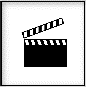 ThemaOffizierssitzungOffizierssitzungOffizierssitzungOffizierssitzungOffizierssitzungOffizierssitzung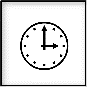 Ausbildungszeit120 min120 min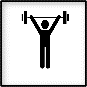 StufeStufe☐ Anlernstufe☐ Festigungsstufe☐ Anwendungsstufe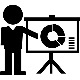 Lektionsinhaber/ VerantwortlicheU. RaschleU. RaschleU. RaschleU. RaschleU. RaschleU. Raschle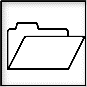 Lerninhalt SchwergewichtRückblick / Ausblick / Pendenzen / KVP, etc.Rückblick / Ausblick / Pendenzen / KVP, etc.Rückblick / Ausblick / Pendenzen / KVP, etc.Rückblick / Ausblick / Pendenzen / KVP, etc.Rückblick / Ausblick / Pendenzen / KVP, etc.Rückblick / Ausblick / Pendenzen / KVP, etc.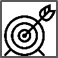 LernzielInformationen und AustauschInformationen und AustauschInformationen und AustauschInformationen und AustauschInformationen und AustauschInformationen und Austausch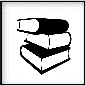 Unterlagen------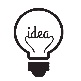 Ideen zum Ablauf------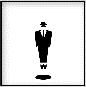 TeilnehmerAnzahlOffiziereOffiziereOffiziereOffiziereOffiziereOffiziere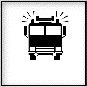 MaterialFahrzeuge------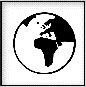 ArbeitsplatzDepot oder gemäss AngabenDepot oder gemäss AngabenDepot oder gemäss AngabenDepot oder gemäss AngabenDepot oder gemäss AngabenDepot oder gemäss AngabenWerInhalt / StoffZeitplanArbeitsplatzevtl. Mittel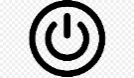 Start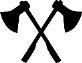 Bearbeitung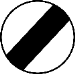 Schluss